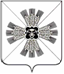 КЕМЕРОВСКАЯ ОБЛАСТЬАДМИНИСТРАЦИЯ ПРОМЫШЛЕННОВСКОГО МУНИЦИПАЛЬНОГО ОКРУГАПОСТАНОВЛЕНИЕот «15» декабря 2023г. № 1432-Ппгт. ПромышленнаяО внесении изменений в постановление администрации Промышленновского муниципального округа от 27.04.2021 № 762-П «Об утверждении Положения об оплате труда работников муниципальных учреждений спорта, подведомственных Управлению культуры, молодежной политики, спорта и туризма администрации Промышленновского муниципального округа» (в редакции постановлений от 23.12.2021 № 2016-П, от 29.06.2022                         № 918-П, от 25.08.2022 № 1123-П, от 23.12.2023 № 1678-П,                                  от 26.01.2023 № 49-П, от 11.10.2023 № 1170-П)На основании постановления администрации Промышленновского муниципального округа от 28.11.2023 № 1356-П «Об увеличении фондов оплаты труда работников муниципальных учреждений Промышленновского муниципального округа»:1. Увеличить с 01.12.2023 на 10 процентов оклады (должностные оклады), ставки заработной платы иных категорий работников учреждений спорта,  подведомственных Управлению культуры, молодежной политики, спорта и туризма администрации Промышленновского муниципального округа, созданных в форме учреждений, за исключением работников, повышение оплаты  труда которых  осуществляется в соответствии с Указом Президента Российской Федерации от 07.05.2012 № 597 «О мероприятиях по реализации государственной социальной политики», Указа Президента Российской Федерации от 01.06.2012 № 761 «О Национальной стратегии действий в интересах детей на 2012 - 2017 годы».2. Установить, что при увеличении (индексации) окладов (должностных окладов), ставок заработной платы работников муниципальных учреждений спорта, подведомственных Управлению культуры, молодежной политики, спорта и туризма администрации Промышленновского муниципального округа, их размеры подлежат округлению до целого рубля в сторону увеличения.3. Пункт 2 постановления администрации Промышленновского муниципального округа от 11.10.2023 № 1170-П «О внесении изменений в постановление администрации Промышленновского муниципального округа от 27.04.2021 № 762-П «Об утверждении Положения об оплате труда работников муниципальных учреждений спорта, подведомственных Управлению культуры, молодежной политики, спорта и туризма администрации Промышленновского муниципального округа» (в редакции постановлений от 23.12.2021 № 2016-П, от 29.06.2022 № 918-П, от 25.08.2022 № 1123-П, от 23.12.2023 № 1678-П, от 26.01.2023 № 49-П) признать утратившим силу.4. Рекомендовать учреждениям спорта, подведомственным Управлению культуры, молодежной политики, спорта и туризма администрации Промышленновского муниципального округа, внести соответствующие изменения в Положения об оплате труда.5. Постановление подлежит размещению на официальном сайте администрации Промышленновского муниципального округа в сети Интернет.6. Контроль за исполнением настоящего постановления возложить на заместителя главы Промышленновского муниципального округа – начальника Управления культуры, молодежной политики, спорта и туризма администрации Промышленновского муниципального округа                                         А.А. Мясоедову.7. Настоящее постановление вступает в силу со дня подписания и распространяет свое действие на правоотношения, возникшие с 01.12.2023.Исп.: А.В. ЦиттельТел.: 8 (384-42) 7-60-47ГлаваПромышленновского муниципального округаС.А. Федарюк